EYFS Pupil Survey May 22statementsEYFS Pupil Survey May 22statements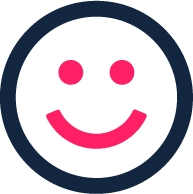 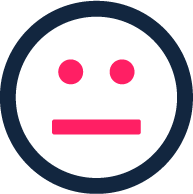 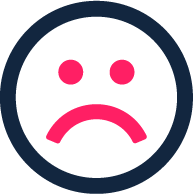 I like learning at my schoolI like learning at my schoolI think all lessons are really importantI think all lessons are really importantMy teacher sets me challenging tasksMy teacher sets me challenging tasksMy teachers tell me how to make my work betterMy teachers tell me how to make my work betterTeachers help me when I’m stuckTeachers help me when I’m stuckI make good progressI make good progressI know what my next targets are and what I have to do to achieve themI know what my next targets are and what I have to do to achieve themMy school expects me to work hardMy school expects me to work hardQUESTIONQUESTIONANSWERANSWERANSWERANSWERWhat do you enjoy about school?I enjoy the time that we can have fun things, like the owl visiting and the giant coming in and leaving us a surprise. (hook)I enjoy the time that we can have fun things, like the owl visiting and the giant coming in and leaving us a surprise. (hook)I enjoy the time that we can have fun things, like the owl visiting and the giant coming in and leaving us a surprise. (hook)I enjoy the time that we can have fun things, like the owl visiting and the giant coming in and leaving us a surprise. (hook)What did you learn about last half term?Handas surprise and writing a story. The first man on the moon and the picture I madeHandas surprise and writing a story. The first man on the moon and the picture I madeHandas surprise and writing a story. The first man on the moon and the picture I madeHandas surprise and writing a story. The first man on the moon and the picture I madeHow do the children behave in your class? What happens if someone does not make the right choices?All good. Minus Dojo’s then if we go on a minus number we go to Mrs LeylandAll good. Minus Dojo’s then if we go on a minus number we go to Mrs LeylandAll good. Minus Dojo’s then if we go on a minus number we go to Mrs LeylandAll good. Minus Dojo’s then if we go on a minus number we go to Mrs LeylandDo you feel safe at school?Yes. Really safe because there is really nice children and teachers at schoolYes. Really safe because there is really nice children and teachers at schoolYes. Really safe because there is really nice children and teachers at schoolYes. Really safe because there is really nice children and teachers at schoolWhat do you enjoy doing in the outdoor area? What would make the learning more fun outdoors? Seeing my buddyI like the bikes and I have learnt to rideA slideSeeing my buddyI like the bikes and I have learnt to rideA slideSeeing my buddyI like the bikes and I have learnt to rideA slideSeeing my buddyI like the bikes and I have learnt to rideA slide